Univerzita Hradec Králové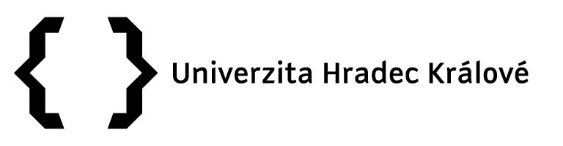 Katedra chemie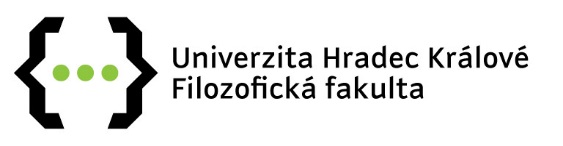 Hodnocení  prácePosudek 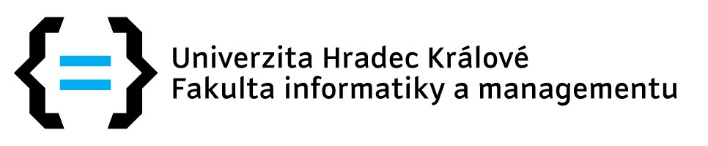 Jméno autora:	Kateřina LutonskáRok obhajoby:	2020Název práce:	Mitochondrie a onkologická onemocnění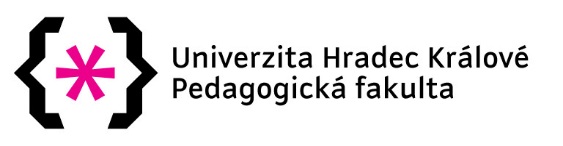 Vedoucí práce:	Mgr. Monika Schmidt, Ph.D.Oponent práce:	Mgr. Helena Řehulková, Ph.D.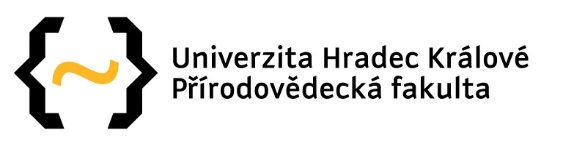 Téma práce:	Téma bylo v literatuře:	Zaměření práce:	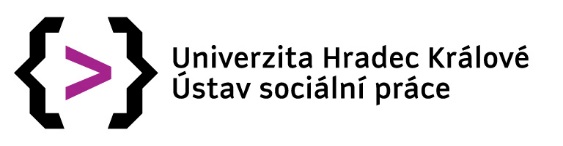 Práce je zaměřena:	Jazyková a stylistická úroveň práce:	Rozsah práce:	Použitá literatura:	Počet uváděných titulů:	Citace v textu:	Statistické zpracování výsledků:	Formální stránka práce:	Využitelnost pro praxi:	Cíl práce:	Úroveň práce:	Konkrétní náměty, připomínky nebo otázky vyžadující donění u obhajoby:Studentka Kateřina Lutonská vypracovala svou bakalářskou práci na téma Mitochondrie a onkologická onemocnění na Katedře chemie, Přírodovědecké fakultě, UHK. Studentka si toto téma zvolila sama na základě zájmu o hlubší poznání dané problematiky. V průběhu vypracování této literární rešerše studentka pracovala velmi samostatně a aktivně, práci zpracovala na dobré stylistické úrovni s dostatečným množstvím literatury, které adekvátně citovala. Studentka bakalářskou práci vypracovala v dostatečném rozsahu a hloubce a naplnila zadané cíle práce. Práce splňuje požadavky kladené na bakalářskou práci a tudíž práci hodnotím jako výbornou, a doporučuji ji k obhajobě. Výsledné hodnocení:	V Hradci Králové dne	17. 8. 2020	______________________	Podpis 